		Соглашение			О принятии согласованных технических правил Организации Объединенных Наций для колесных транспортных средств, предметов оборудования и частей, которые могут быть установлены и/или использованы на колесных транспортных средствах, и об условиях взаимного признания официальных утверждений, выдаваемых на основе этих правил Организации Объединенных Наций*(Пересмотр 3, включающий поправки, вступившие в силу 14 сентября 2017 года)		Добавление 128 – Правила № 129 ООН		Поправка 7Дополнение 6 к первоначальному варианту Правил − Дата вступления в силу: 19 июля 2018 года		Единообразные предписания, касающиеся официального утверждения усовершенствованных детских удерживающих систем, используемых на борту автотранспортных средств (УДУС)Настоящий документ опубликован исключительно в информационных целях. Аутентичным и юридически обязательным текстом является документ	ECE/TRANS/WP.29/2017/124.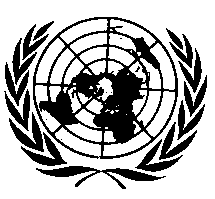 ОРГАНИЗАЦИЯ ОБЪЕДИНЕННЫХ НАЦИЙПункт 2.3 изменить следующим образом:«2.3	"Размер i" (встроенная универсальная усовершенствованная детская удерживающая система ISOFIX) − это категория усовершенствованной детской удерживающей системы, в основном предназначенной для установки на транспортном средстве на всех местах для сидения размера i, определенных и официально утвержденных в соответствии с правилами ООН № 14 или 145 и 16».Пункт 2.5 изменить следующим образом:«2.5	"ISOFIX" − это система, характеризующая метод соединения усовершенствованной детской удерживающей системы с транспортным средством. Она оснащена двумя креплениями на кузове транспортного средства, двумя соответствующими крепежными элементами на усовершенствованной детской удерживающей системе и приспособлениями, ограничивающими степень свободы углового перемещения усовершенствованной детской удерживающей системы. Все три вида крепления подлежат официальному утверждению в соответствии с Правилами № 14 ООН или Правилами № 145 ООН».Пункт 2.7 изменить следующим образом:«2.7	"ISOFIX для конкретного транспортного средства" − это категория встроенной усовершенствованной детской удерживающей системы, предназначенной для установки на транспортных средствах конкретных типов. Все приспособления для крепления на транспортном средстве подлежат официальному утверждению в соответствии с Правилами № 14 ООН или Правилами № 145 ООН. Данная категория также распространяется на усовершенствованные детские удерживающие системы, в случае которых зоной соприкосновения с транспортным средством является приборная доска».Пункт 2.11 изменить следующим образом:«2.11	"Система креплений ISOFIX" означает систему, состоящую из двух нижних креплений ISOFIX, отвечающих требованиям Правил № 14 ООН или Правил № 145 ООН, которая предназначена для установки усовершенствованной детской удерживающей системы ISOFIX вместе с устройством, препятствующим ее угловому перемещению».Пункт 2.12 изменить следующим образом:«2.12	"Устройство ограничения углового перемещения" означает устройство, предназначенное для ограничения углового перемещения усовершенствованной детской удерживающей системы при столкновении транспортного средства и включающее:	a)	лямку верхнего страховочного троса; или	b)	опору,	которое отвечает требованиям настоящих Правил и установлено на системе креплений ISOFIX и креплениях верхнего страховочного троса ISOFIX либо смонтировано на контактной поверхности пола транспортного средства, отвечающей предписаниям Правил № 14 ООН или Правил № 145 ООН».Пункты 2.13 и 2.13.1 изменить следующим образом:«2.13	"Лямка верхнего страховочного троса ISOFIX"…2.13.1	"Крепление верхнего страховочного троса ISOFIX" означает приспособление, соответствующее требованиям Правил № 14 ООН или Правил № 145 ООН, например стержень, находящийся в определенной зоне и предназначенный для монтирования соединителя верхнего страховочного троса ISOFIX и передачи им усилия на конструкцию транспортного средства».Пункт 2.13.3 изменить следующим образом:«2.13.3	"Крюк верхнего страховочного троса ISOFIX" означает соединитель верхнего страховочного троса ISOFIX, обычно используемый для установки лямки верхнего страховочного троса ISOFIX на креплении верхнего страховочного троса ISOFIX, как это указано на рис. 3 в Правилах № 14 ООН или Правилах № 145 ООН».Пункт 2.15.3 изменить следующим образом:«2.15.3	"Оценочный объем пространства для ступни опоры" характеризует пространственный объем, определяющий как диапазон, так и пределы перемещения ступни опоры. Он соответствует оценочному объему пространства для ступни опоры, определение которого приведено в приложении 10 к Правилам № 14 ООН или приложении 5 к Правилам № 145 ООН».Пункт 2.16 изменить следующим образом:«2.16	"Вертикальный угол ФПДУУ" − это угол между нижней поверхностью фиксирующего приспособления "ISO/F2" (В), определенного в Правилах № 16 ООН (рис. 2 в добавлении 2 к приложению 17), и горизонтальной плоскостью Z транспортного средства, определенной в Правилах № 14 ООН (добавление 2 к приложению 4) или Правилах № 145 ООН (добавление 2 к приложению 3), с установленным на транспортном средстве зажимным приспособлением, определение которого приведено в Правилах № 16 ООН (добавление 2 к приложению 17)».E/ECE/324/Rev.2/Add.128/Amend.7−E/ECE/TRANS/505/Rev.2/Add.128/Amend.7E/ECE/324/Rev.2/Add.128/Amend.7−E/ECE/TRANS/505/Rev.2/Add.128/Amend.7E/ECE/324/Rev.2/Add.128/Amend.7−E/ECE/TRANS/505/Rev.2/Add.128/Amend.710 August 2018